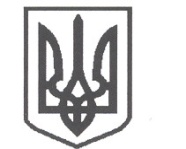 УКРАЇНАСРІБНЯНСЬКА СЕЛИЩНА РАДАЧЕРНІГІВСЬКОЇ ОБЛАСТІВИКОНАВЧИЙ КОМІТЕТРІШЕННЯ19 лютого 2021 року     					  	        	 	№ 71	смт СрібнеПро затвердження зведеного кошторисногорозрахунку вартості об’єкта будівництва«Монтаж системи відеонагляду в адміністративній будівлі Срібнянської  селищної ради  в смт.Срібне, вулиця  Миру будинок 54,Чернігівської області»Розглянувши зведений кошторисний розрахунок вартості об’єкта будівництва   «Монтаж системи відеонагляду в адміністративній будівлі Срібнянської  селищної ради  в смт.Срібне, вулиця  Миру будинок 54, Чернігівської області», відповідно до ст. 25, 26, 59 Закону України «Про місцеве самоврядування в Україні»,  виконавчий комітет селищної ради вирішив:Затвердити зведений кошторисний розрахунок вартості об’єкта будівництва  «Монтаж системи відеонагляду в адміністративній будівлі Срібнянської  селищної ради  в смт.Срібне, вулиця  Миру будинок 54,Чернігівської області».Основні техніко-економічні показники  об’єкту будівництва:Селищний голова							О.ПАНЧЕНКО №п/пХарактер будівництва1Кошторисна вартість будівництва:в т.ч.будівельно- монтажні роботи:інші витрати:28,00955 тис.грн23,24738 тис. грн.4,76217 тис.грн.2Виконавець робітТОВ «Ю.ЕС.ТІ»